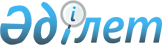 "Ортақшыл ауылдық округінің 2021-2023 жылдарға арналған бюджеті туралы" Шиелі аудандық мәслихатының 2020 жылғы 29 желтоқсандағы №65/20 шешіміне өзгерістер енгізу туралы
					
			Мерзімі біткен
			
			
		
					Қызылорда облысы Шиелі аудандық мәслихатының 2021 жылғы 31 наурыздағы № 4/18 шешімі. Қызылорда облысының Әділет департаментінде 2021 жылғы 2 сәуірде № 8251 болып тіркелді. Мерзімі біткендіктен қолданыс тоқтатылды
      "Қазақстан Республикасының Бюджет кодексі" Қазақстан Республикасының 2008 жылғы 4 желтоқсандағы Кодексінің 109-1-бабына және "Қазақстан Республикасындағы жергілікті мемлекеттік басқару және өзін-өзі басқару туралы" Қазақстан Республикасының 2001 жылғы 23 қаңтардағы Заңының 6-бабының 2-7-тармағына сәйкес, Шиелі аудандық мәслихаты ШЕШІМ ҚАБЫЛДАДЫ:
      1. "Ортақшыл ауылдық округінің 2021-2023 жылдарға арналған бюджеті туралы" Шиелі аудандық мәслихатының 2020 жылғы 29 желтоқсандағы №65/20 шешіміне (нормативтік құқықтық актілерді мемлекеттік тіркеу Тізілімінде 8074 нөмірімен тіркелген, Қазақстан Республикасының нормативтік құқықтық актілерінің эталондық бақылау банкінде 2021 жылы 16 қаңтарында жарияланған) мынадай өзгерістер енгізілсін:
      1-тармақ жаңа редакцияда жазылсын:
      "1. Ортақшыл ауылдық округінің 2021-2023 жылдарға арналған бюджеті 1, 2 және 3-қосымшаларға сәйкес, оның ішінде 2021 жылға мынадай көлемдерде бекітілсін:
      1) кірістер - 39198 мың теңге, оның ішінде:
      салықтық түсімдер – 797 мың теңге;
      трансферттер түсімдері - 38401 мың теңге;
      2) шығындар – 39840 мың теңге;
      3) таза бюджеттік кредиттеу - 0; 
      бюджеттік кредиттер - 0;
      бюджеттік кредиттерді өтеу - 0;
      4) қаржы активтерімен жасалатын операциялар бойынша сальдо - 0; 
      қаржы активтерін сатып алу - 0;
      мемлекеттің қаржы активтерін сатудан түсетін түсімдер - 0;
      5) бюджет тапшылығы (профициті) - 0;
      6) бюджет тапшылығын қаржыландыру (профицитті пайдалану) - 0;
      қарыздар түсімі - 0;
      қарыздарды өтеу - 0;
      бюджет қаражаттарының пайдаланылатын қалдықтары – 642 мың теңге.".
      Аталған шешімнің 1-қосымшасы осы шешімнің қосымшасына сәйкес жаңа редакцияда жазылсын.
      2. Осы шешім 2021 жылғы 1 қаңтардан бастап қолданысқа енгізіледі және ресми жариялауға жатады. Ортақшыл ауылдық округінің 2021 жылға арналған бюджеті
					© 2012. Қазақстан Республикасы Әділет министрлігінің «Қазақстан Республикасының Заңнама және құқықтық ақпарат институты» ШЖҚ РМК
				
      Шиелі аудандық мәслихаты сессиясының төрағасы 

Е. Женсикбаев

      Шиелі аудандық мәслихат хатшысы 

Т. Жағыпбаров
Шиелі аудандық мәслихатының
2021 жылғы 31 наурыздағы
№ 4/18 шешіміне қосымшаШиелі аудандық мәслихатының
2020 жылғы 29 желтоқсандағы
№ 65/20 шешіміне 1-қосымша
Санаты 
Санаты 
Санаты 
Санаты 
Сомасы, мың теңге
Сыныбы 
Сыныбы 
Сыныбы 
Сомасы, мың теңге
Кіші сыныбы 
Кіші сыныбы 
Сомасы, мың теңге
Атауы
Сомасы, мың теңге
1. Кірістер 
39198
1
Салықтық түсімдер
797
01
Табыс салығы
0
2
Жеке табыс салығы
0
04
Меншікке салынатын салықтар
797
1
Мүлікке салынатын салықтар
16
3
Жер салығы
81
4
Көлік кұралдарына салынатын салық
700
4
Трансферттер түсімі
38401
02
Мемлекеттiк басқарудың жоғары тұрған органдарынан түсетiн трансферттер
38401
3
Аудандардың (облыстық маңызы бар қаланың) бюджетінен трансферттер
38401
Функционалдық топ 
Функционалдық топ 
Функционалдық топ 
Функционалдық топ 
Бюджеттік бағдарламалардың әкiмшiсi
Бюджеттік бағдарламалардың әкiмшiсi
Бюджеттік бағдарламалардың әкiмшiсi
Бағдарлама
Бағдарлама
Атауы
2. Шығындар
39840
01
Жалпы сипаттағы мемлекеттiк қызметтер
20775
124
Аудандық маңызы бар қала, ауыл, кент, ауылдық округ әкімінің аппараты
20775
001
Аудандық маңызы бар қала, ауыл, кент, ауылдық округ әкімінің қызметін қамтамасыз ету жөніндегі қызметтер
20775
06
Әлеуметтiк көмек және әлеуметтiк қамсыздандыру
2207
124
Аудандық маңызы бар қала, ауыл, кент, ауылдық округ әкімінің аппараты
2207
003
Мұқтаж азаматтарға үйде әлеуметтік көмек көрсету
2207
07
Тұрғын үй - коммуналдық шаруашылық
9862
124
Аудандық маңызы бар қала, ауыл, кент, ауылдық округ әкімінің аппараты
9862
008
Елді мекендердегі көшелерді жарықтандыру
3662
011
Елді мекендерді абаттандыру мен көгалдандыру
6200
08
Мәдениет, спорт, туризм және ақпараттық кеңістiк
6996
124
Аудандық маңызы бар қала, ауыл, кент, ауылдық округ әкімінің аппараты
6996
006
Жергілікті деңгейде мәдени-демалыс жұмысын қолдау
6996
09
Басқалар
0
124
Аудандық маңызы бар қала, ауыл, кент, ауылдық округ әкімінің аппараты
0
040
"Өңірлерді дамыту" бағдарламасы шеңберінде өңірлердің экономикалық дамуына жәрдемдесу бойынша шараларды іске асыру
0
3. Таза бюджеттік кредит беру
0
4. Қаржы активтерімен жасалатын операциялар бойынша сальдо
0
5. Бюджет тапшылығы (профициті)
0
6. Бюджет тапшылығын қаржыландыру (профицитті пайдалану)
0
 7
Қарыздар түсімі
0
 16
Қарыздарды өтеу
0
8
Бюджет қаражатының пайдаланылатын қалдықтары
642
1
Бюджет қаражатының қалдықтары
642
Бюджет қаражатының бос қалдықтары
642